Holy Week Quiz for FRHC, Primary School Children (Key stage 2) Children please complete the quiz and send your answers on an email to Deacon Axcel at pbalpha@rcdow.org.uk , make sure you include your name, age and an email address and contact number for your parents. All entries must be in by Tuesday 14thth April. Then we will then put all the names of the children who completed the quiz into a prize draw and there will be a prize for the winner, for any queries please call the parish office on                     01707 654359What is the period of time called before Easter and how long is it?During this time what are the three things we are meant to do?As Jesus entered Jerusalem (Palm Sunday), what did the crowds shout and what does it mean?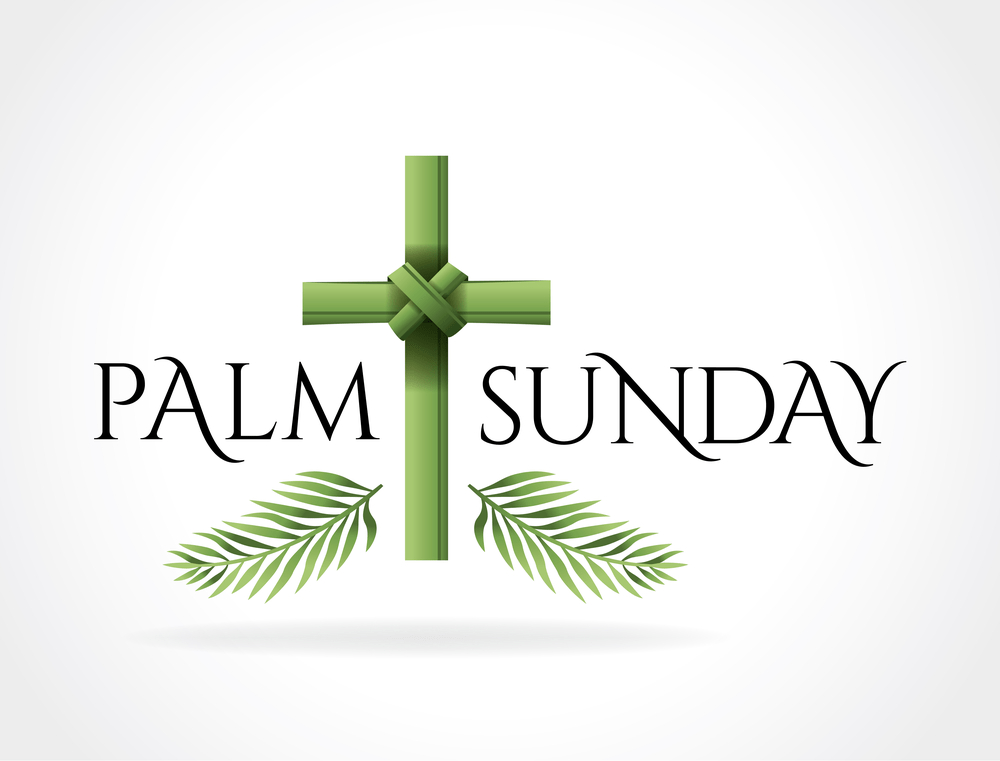 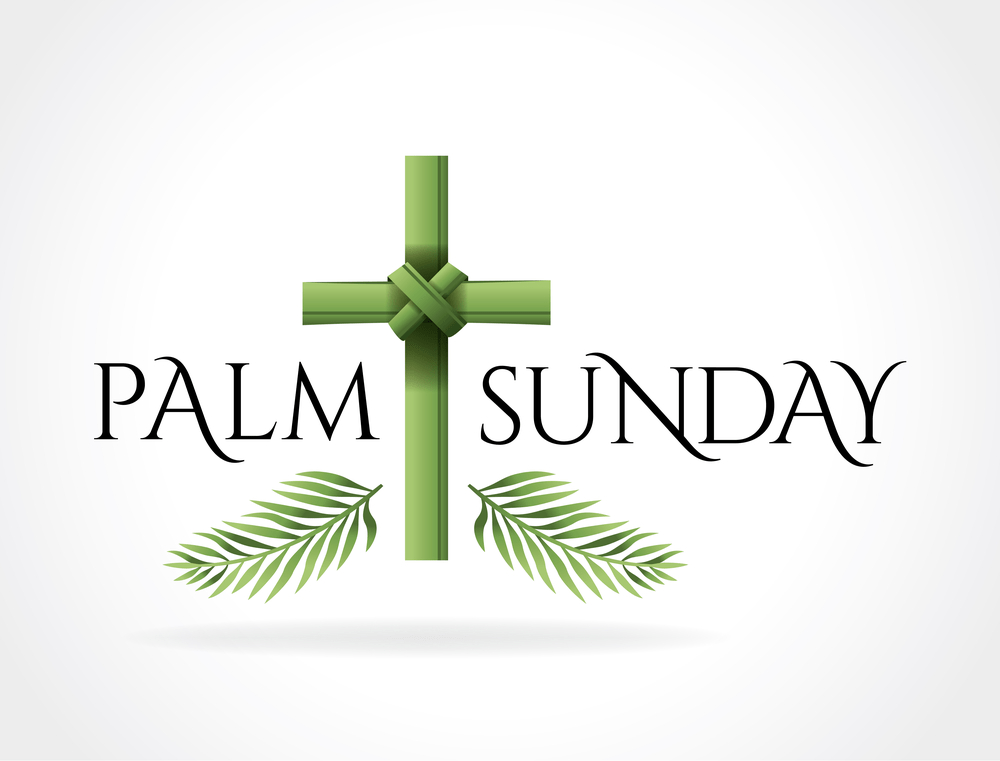 What is the first day of Holy Week called?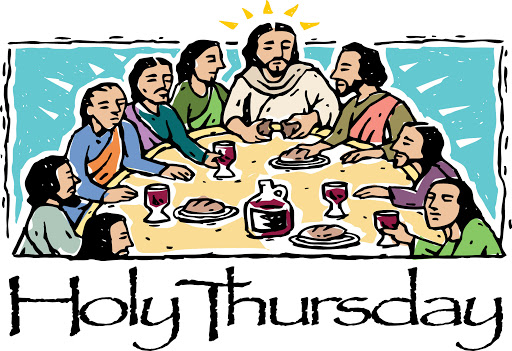 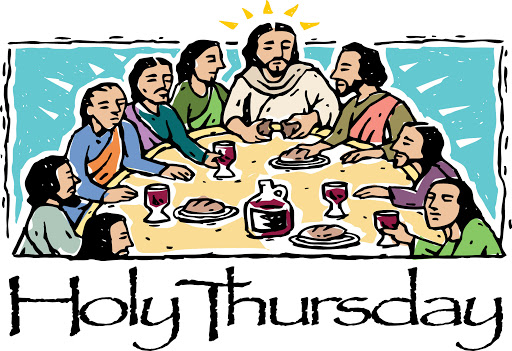 What did Jesus do as he shared supper with the disciples on the night before he died (Holy Thursday)?Which disciple said that he didn’t want Jesus to wash his feet at the Last Supper (Holy Thursday)?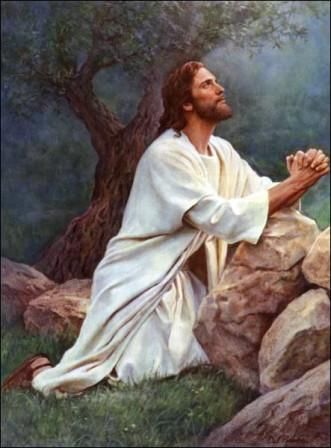 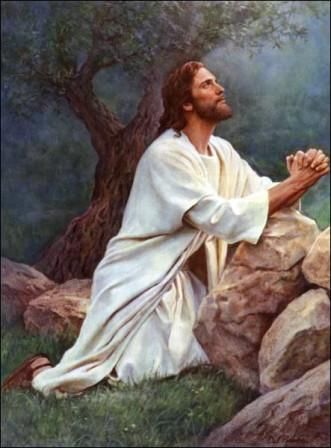 What did Jesus ask the disciples to do after they had shared supper the night before he died? And did they do it? What was the name of the disciple who was about to betray Jesus? How many pieces of silver was he paid?What did the disciple who betrayed Jesus do to show the soldiers who Jesus was?How many times did Simon Peter deny Jesus before the cock crew (Good Friday)?What was the name of the leader who sentenced Jesus to death?What was the name of the criminal who the crowds shouted to be released instead of Jesus?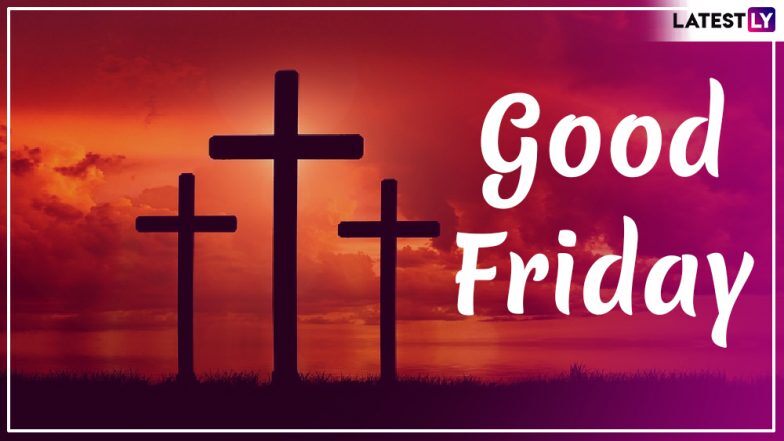 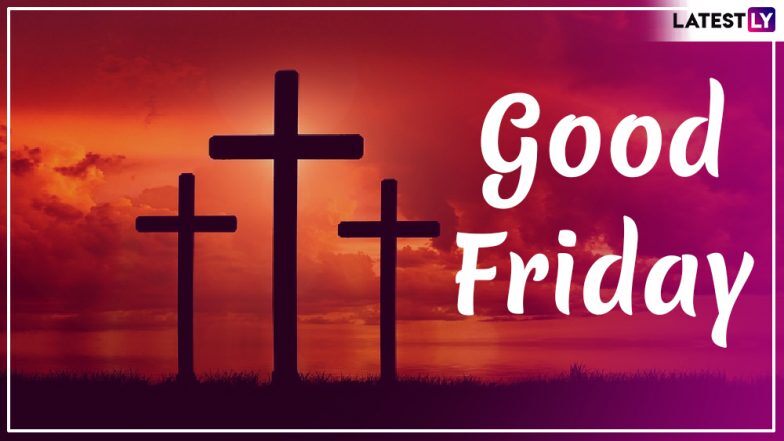 How many Stations of the Cross are there?What was the name of the woman who wiped the face of Jesus at the Sixth Station of the Cross?How many times did Jesus fall whilst carrying the cross to Golgotha, where he was crucified?What was the name of the man who the soldiers got to help Jesus carry his cross?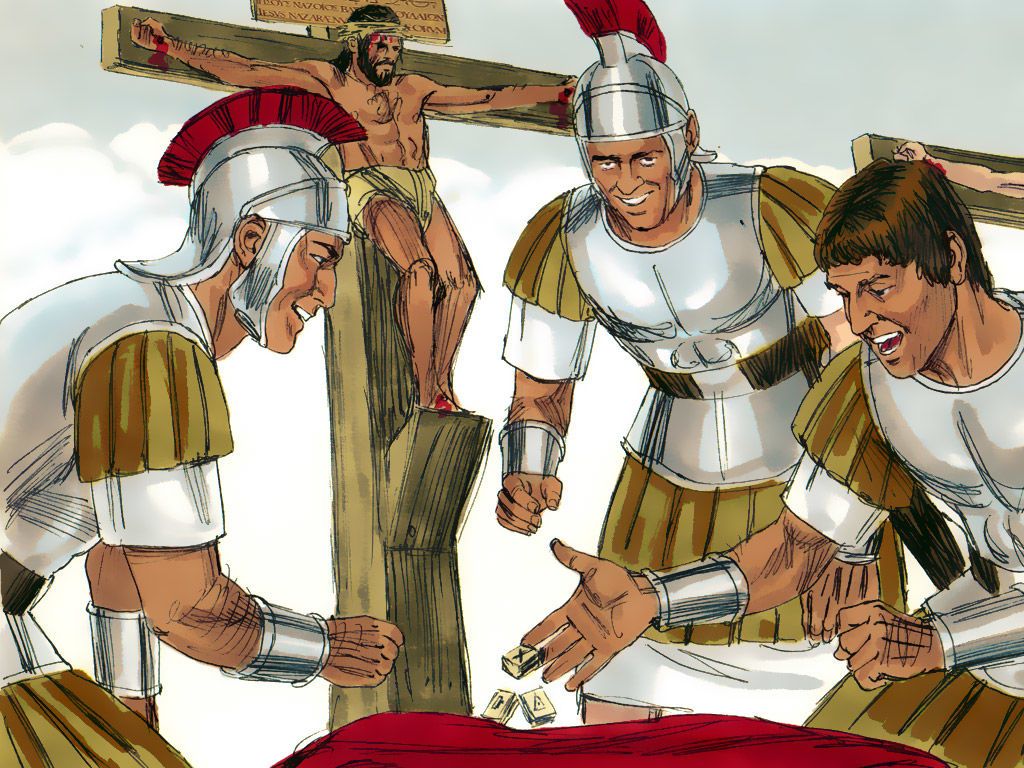 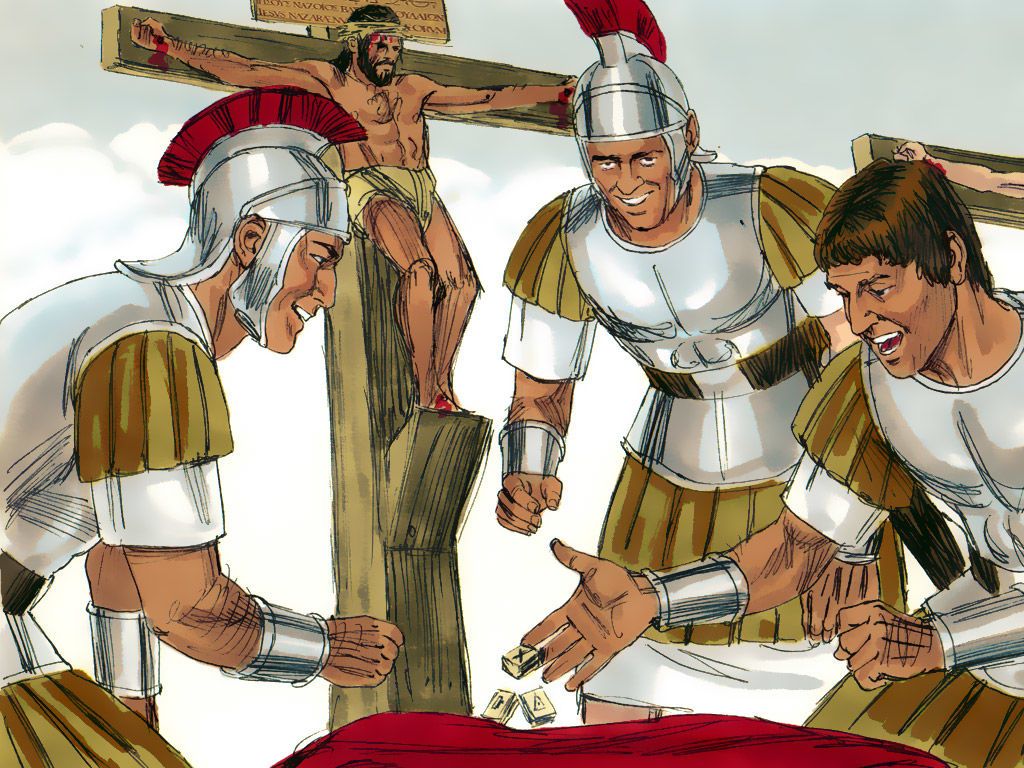 What did the soldiers do to share Jesus’ clothes out between them?What did the sign INRI that was placed above Jesus’ head on the cross mean?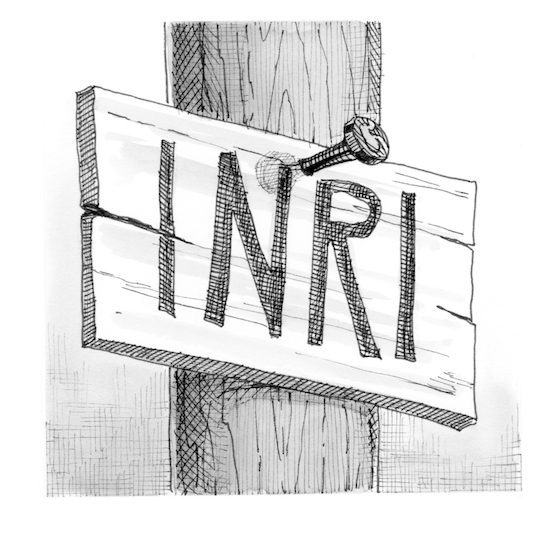 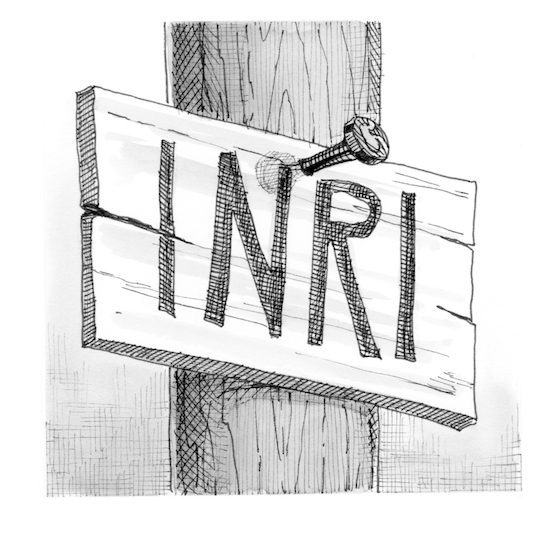 How many other people were crucified with Jesus?Who asked Pilate for permission to take Jesus down from the cross and placed him in the tomb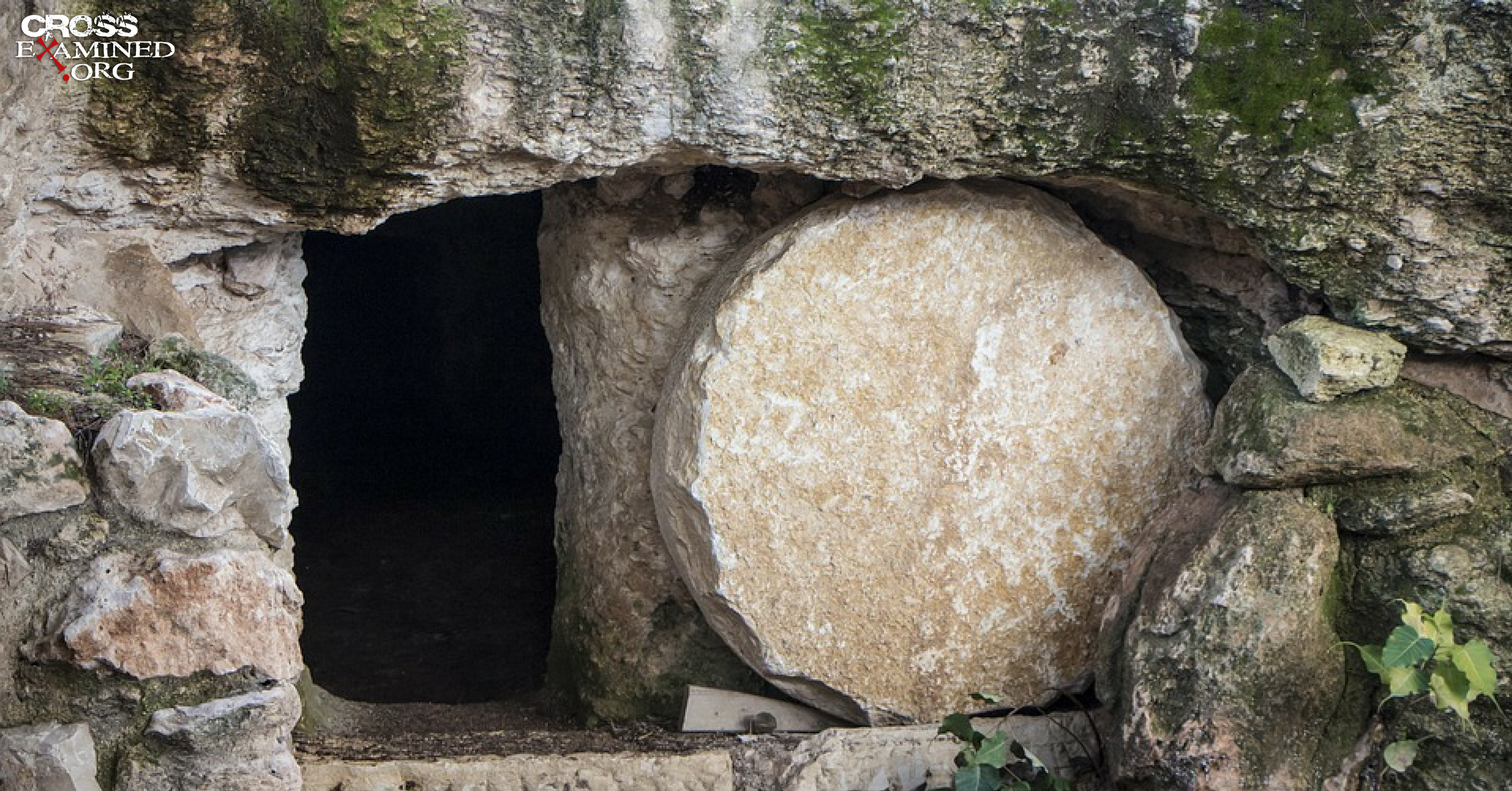 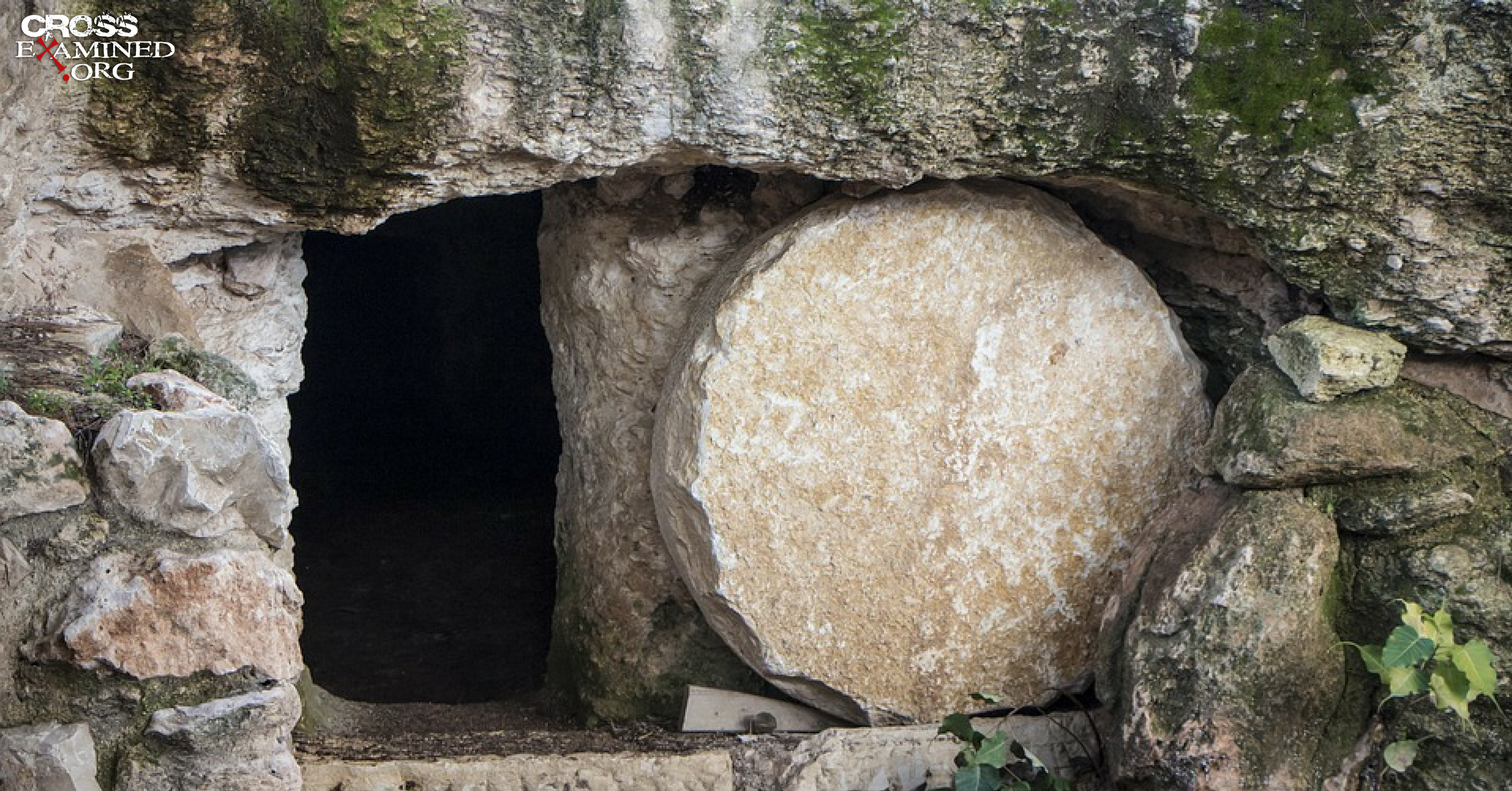 What did the women find when they went to the tomb?Who appeared to the women when they were at the tomb and told them that Jesus had risen?After Jesus’ resurrection who did he appear to in the garden?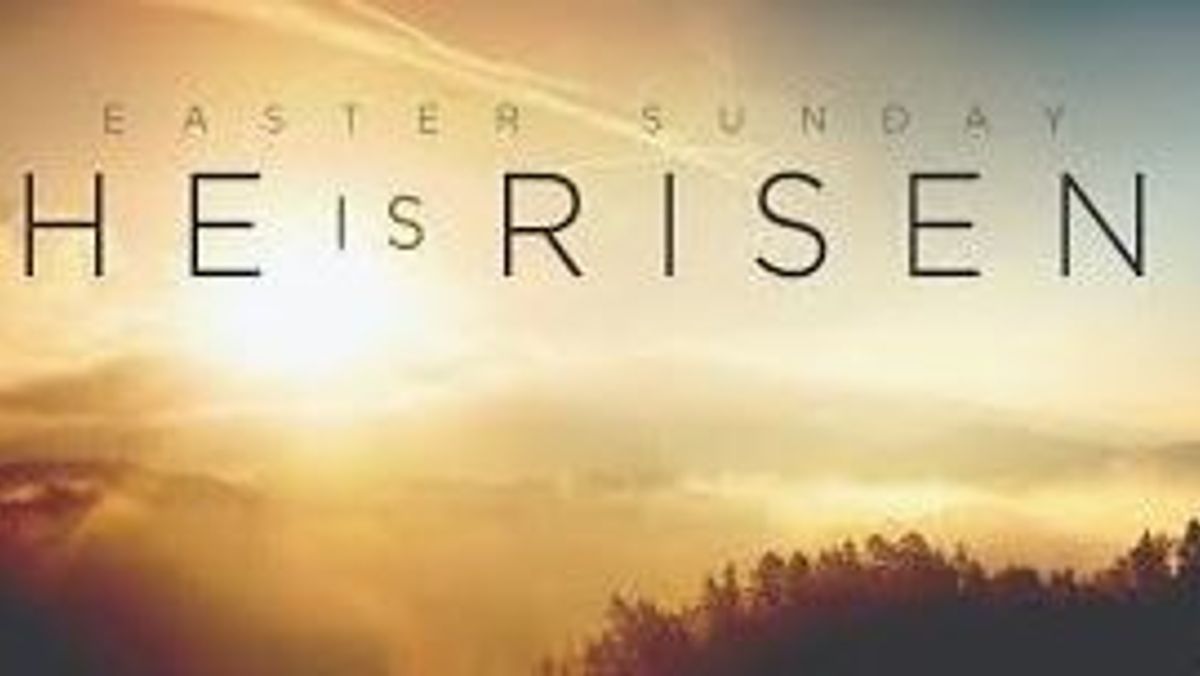 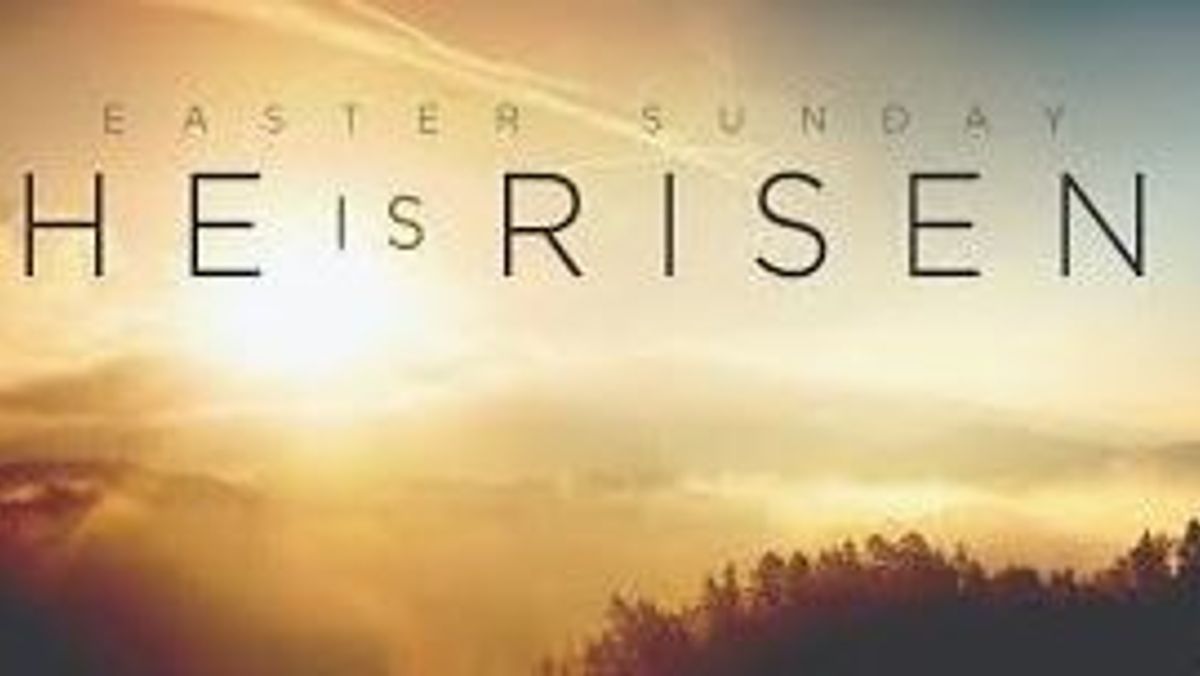 After Jesus rose from the dead, he walked with his followers to a village called Emmaus, they didn’t recognise him until they sat down for supper, how did they recognise that it was Jesus?